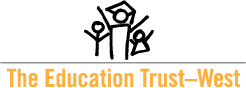 DIGITAL TOOLKIT: 

Paving The Path to College Aid: Expanding Access to the Cal Grant ProgramHashtags: #PavingThePath #CalGrant #EdEquityLink: http://bit.ly/ETWPTP 
Twitter 
New research from @edtrustwest explores student access to the Cal Grant program – reviewing recent successes and exploring equity-centered fixes to application and implementation processes http://bit.ly/ETWPTP
In 2014, @PhilTing authored AB2160 to help streamline the Cal Grant application process. #PavingthePath, a new brief by @edtrustwest, explores the successes of this bill and offers recommendations to further increase students’ access to #finaid http://bit.ly/ETWPTP
#DidYouKnow over 300,000 eligible students are turned away from Cal Grant awards each year in California? New resource from @edtrustwest explores ways to bring equity to the state’s largest #FinAid program http://bit.ly/ETWPTP
A new brief from @edtrustwest explores streamlining the #CalGrant application process, highlighting successful practices used by district and school leaders and offering recommendations for increasing access to #finaid http://bit.ly/ETWPTP
While California has improved #CalGrant application rates, the state ranked 30th for FAFSA completion in 2017-18. @edtrustwest’s new brief, #PavingThePath offers key practices for state, district, and school leaders to increase #finaid application rates http://bit.ly/ETWPTP
FacebookHow can California further improve financial aid access? Our new brief, Paving the Path to College Aid, highlights successful practices used by district and school leaders and offers recommendations for streamlining the Cal Grant application process http://bit.ly/ETWPTP
The transition to college is a crucial time for the millions of California students who enroll each year. New research from The Education Trust–West outlines effective practices that district and school leaders are using to implement electronic GPA upload requirements and increase Cal Grant access http://bit.ly/ETWPTP



EQUITY Alert: Improving Cal Grant Equity

Hashtags: #CAHigherEd #CalGrant #EdEquityLink: http://bit.ly/calgrantEA Twitter 
“California once led the nation with our bold and progressive college affordability policies. We can and should lead the nation again.” @edtrustwest’s latest Equity Alert explores 3 fixes to increase equity within the Cal Grant program http://bit.ly/calgrantEA
Three fixes to the state’s Cal Grant program can help increase equity and improve access for #CA students of color and low-income students. @edtrustwest’s latest equity alert explores these options http://bit.ly/calgrantEA
JUST RELEASED: New resource from @edtrustwest examines #finaid access in California and offers a guide for improving equity within the state’s Cal Grant program http://bit.ly/calgrantEA
.@edtrustwest’s latest Equity Alert, Improving Cal Grant Equity, highlights three barriers to equity within the #CalGrant program, and offers recommendations for how policymakers can make changes to benefit students http://bit.ly/calgrantEA
Facebook“California once led the nation with our bold and progressive college affordability policies. We can and should lead the nation again.” An Equity Alert from The Education Trust–West explores 3 fixes to increase equity within the Cal Grant program http://bit.ly/calgrantEA
Three fixes to California’s Cal Grant program can help increase equity and improve access to financial aid for the state’s students of color and low-income students. The Education Trust–West’s latest equity alert explores these options http://bit.ly/calgrantEA
Newsletter/Blog PostCollege affordability is a barrier to college access for California’s students of color and low-income students. New research from The Education Trust–West offers considerations for improving the Cal Grant program and recommends next steps state and district leaders should take to increase students’ access to financial aid.Paving the Path to College Aid: Expanding Access to the Cal Grant Program looks at promising practices for increasing Cal Grant application rates that county offices of education, districts, and schools are using to streamline the Cal Grant application process, and concludes with recommendations for further improving access to financial aid.Our latest Equity Alert, “Improving Cal Grant Equity,” highlights three significant barriers to equity within the Cal Grant program, and offers recommendations for how policymakers can make changes that directly benefit students. 

The future of California hinges on whether we choose to do all we can to support our students and expand access to our higher education systems. For more information on ways to increase Cal Grant equity and expand college affordability, check out these new resources. 
